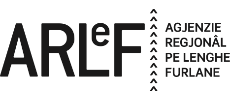 CHIEDEAL/E DOMANDE                                                       PEC: arlef@certgov.fvg.it DOMANDA DI FINANZIAMENTO PER LA TUTELA, LA VALORIZZAZIONE E LA PROMOZIONE DELLA LINGUA FRIULANA (L.R. n.29/2007, art.24)ENTI A PROGETTO ANNUALE(Finanziamenti per gli iscritti alla sezione dell’Albo di cui all’art. 2, comma 3, lettera a), Regolamento)DOMANDE DI FINANZIAMENT PE TUTELE, PE VALORIZAZION E PE PROMOZION DE LENGHE FURLANE (L.R. n. 29/2007, art. 24)ENTS A PROGJET ANUÂL(Finanziaments pai iscrits te sezion de Liste daûr dal art. 2, come 3, letare a), dal Regolament) DOMANDA DI FINANZIAMENTO PER LA TUTELA, LA VALORIZZAZIONE E LA PROMOZIONE DELLA LINGUA FRIULANA (L.R. n.29/2007, art.24)ENTI A PROGETTO ANNUALE(Finanziamenti per gli iscritti alla sezione dell’Albo di cui all’art. 2, comma 3, lettera a), Regolamento)DOMANDE DI FINANZIAMENT PE TUTELE, PE VALORIZAZION E PE PROMOZION DE LENGHE FURLANE (L.R. n. 29/2007, art. 24)ENTS A PROGJET ANUÂL(Finanziaments pai iscrits te sezion de Liste daûr dal art. 2, come 3, letare a), dal Regolament) Riferimento normativo:Riferiment normatîf:Regolamento delle modalità per l'iscrizione e la cancellazione dall'Albo regionale delle associazioni della minoranza linguistica friulana, nonché per la concessione di finanziamenti per la tutela, la valorizzazione e la promozione della lingua friulana, di cui agli articoli 23, comma 2 bis e 24, commi 7 e 10, della legge regionale 18 dicembre 2007, n.29 (Norme per la tutela, valorizzazione e promozione della lingua friulana), emanato con  D.P.Reg. n.50 del 20/04/2022, qui di seguito denominato Regolamento.Regolament des modalitâts pe iscrizion e pe cancelazion de Liste regjonâl des associazions de minorance linguistiche furlane, e pe concession di finanziaments pe tutele, pe valorizazion e pe promozion de lenghe furlane, daûr dai articui 23, come 2 bis e 24, comis 7 e 10, de leç regjonâl dai 18 di Dicembar dal 2007, n. 29 (Normis pe tutele, valorizazion e promozion de lenghe furlane), mandât fûr cun D.P.Regj. n. 50 dai 20/04/2022, di chi indevant clamât Regolament.Quadro A Cuadri AIl/la sottoscritto/a legale rappresentante – persona munita di poteri di firmaIl sotscrit rapresentant / La sotscrite rapresentante – persone cun podês di firmeNome e cognomeNon e cognonNato/a a __ in data__Nassût/Nassude a __ ai __Codice fiscaleCodiç fiscâlResidente a(via, n., città, CAP)Resident/e a(vie, n., citât, CAP)TelefonoTelefonCellulareCelulârE-mailE-mailQuadro B Cuadri BSoggetto richiedente Sogjet che al fâs domandeDenominazione(indicare la denominazione esatta e l’eventuale acronimo)Denominazion(scrivi la denominazion precise e l’eventuâl acronim)iscritto all’Albo regionale degli enti della minoranza linguistica friulana(indicare la sezione e il numero progressivo d’iscrizione)iscrit te Liste regjonâl dai ents de minorance linguistiche furlane(scrivi la sezion e il numar progressîf di iscrizion)Indirizzo della sede legale(via, n., città, CAP)Direzion de sede legâl(vie, n., citât, CAP)Indirizzo della sede operativa se diversa dalla sede legale(via, n., città, CAP)Direzion de sede operative se diferente de sede legâl(vie, n., citât, CAP)TelefonoTelefonE-mailE-mailPosta elettronica certificata(PEC)Pueste eletroniche certificade(PEC)Codice fiscaleCodiç fiscâlPartita IVAPartide IVZPersona di riferimento (nome, cognome, tel., cell., e-mail)Persone di riferiment (non, cognon, telefon, celulâr, e-mail)Quadro B2 Cuadri B2Dati del partenariato(L’esistenza del partenariato deve essere comprovata da apposita lettera di intenti, sottoscritta dal legale rappresentante del soggetto partner unitamente alla relativa fotocopia di un documento di riconoscimento in corso di validità)Dâts de colaborazion(La esistence de colaborazion e à di jessi dimostrade cuntune letare di intindiments di pueste, sotscrite dal rapresentant legâl dal sogjet partner adun cu la relative fotocopie di un document di ricognossiment valit)Organizzazione CapofilaPrin sogjet de colaborazionOrganizzazioni aderenti al partenariato iscritte all’Albo regionale degli enti della minoranza linguistica friulanaOrganizazions che a aderissin ae colaborazion iscritis te Liste regjonâl dai ents de minorance linguistiche furlaneOrganizzazioni aderenti al partenariato non iscritte all’Albo regionale degli enti della minoranza linguistica friulanaOrganizazions che a aderissin ae colaborazion no iscritis te Liste regjonâl dai ents de minorance linguistiche furlaneSoggetti pubblici aderenti al partenariatoSogjets publics che a aderissin ae colaborazionai sensi dell’art.24, L.R. n.29/2007 e della Sezione I del Capo I del Titolo III, Regolamento, la concessione del contributo di:daûr dal art. 24, L.R. n. 29/2007 e de Sezion I dal Cjapitul I dal Titul III dal Regolament, la concession dal contribût di:     €nell’anno:intal an:per la realizzazione di un progetto per la tutela, la valorizzazione e la promozione della lingua friulana denominato:pe realizazion di un progjet pe tutele, pe valorizazion e pe promozion de lenghe furlane clamât:per la realizzazione di un progetto per la tutela, la valorizzazione e la promozione della lingua friulana denominato:pe realizazion di un progjet pe tutele, pe valorizazion e pe promozion de lenghe furlane clamât:Quadro CCuadri CQuadro CCuadri CModalità di pagamento Modalitât di paiamentModalità di pagamento Modalitât di paiamentModalità di pagamento Modalitât di paiamentIl/la sottoscritto/a legale rappresentante – persona munita di poteri di firma dell’ente richiedente, come entrambi identificati nei riquadri A e B, al fine di poter procedere all’incasso dei pagamenti che verranno effettuati dall’ARLeF – Agjenzie Regjonâl pe Lenghe Furlane (Agenzia regionale per la lingua friulana),Il sotscrit rapresentant /La sotscrite rapresentante legâl – persone cun podês di firme dal ent che al fâs domande, come che ducj i doi a son stâts identificâts tai ricuadris A e B, par podê incassâ i paiaments de ARLeF – Agjenzie Regjonâl pe Lenghe Furlane,CHIEDEAL/E DOMANDEche il versamento avvenga mediante la seguente modalità:che il paiament al sedi fat cun cheste modalitât:Il/la sottoscritto/a legale rappresentante – persona munita di poteri di firma dell’ente richiedente, come entrambi identificati nei riquadri A e B, al fine di poter procedere all’incasso dei pagamenti che verranno effettuati dall’ARLeF – Agjenzie Regjonâl pe Lenghe Furlane (Agenzia regionale per la lingua friulana),Il sotscrit rapresentant /La sotscrite rapresentante legâl – persone cun podês di firme dal ent che al fâs domande, come che ducj i doi a son stâts identificâts tai ricuadris A e B, par podê incassâ i paiaments de ARLeF – Agjenzie Regjonâl pe Lenghe Furlane,CHIEDEAL/E DOMANDEche il versamento avvenga mediante la seguente modalità:che il paiament al sedi fat cun cheste modalitât:Il/la sottoscritto/a legale rappresentante – persona munita di poteri di firma dell’ente richiedente, come entrambi identificati nei riquadri A e B, al fine di poter procedere all’incasso dei pagamenti che verranno effettuati dall’ARLeF – Agjenzie Regjonâl pe Lenghe Furlane (Agenzia regionale per la lingua friulana),Il sotscrit rapresentant /La sotscrite rapresentante legâl – persone cun podês di firme dal ent che al fâs domande, come che ducj i doi a son stâts identificâts tai ricuadris A e B, par podê incassâ i paiaments de ARLeF – Agjenzie Regjonâl pe Lenghe Furlane,CHIEDEAL/E DOMANDEche il versamento avvenga mediante la seguente modalità:che il paiament al sedi fat cun cheste modalitât:Il/la sottoscritto/a legale rappresentante – persona munita di poteri di firma dell’ente richiedente, come entrambi identificati nei riquadri A e B, al fine di poter procedere all’incasso dei pagamenti che verranno effettuati dall’ARLeF – Agjenzie Regjonâl pe Lenghe Furlane (Agenzia regionale per la lingua friulana),Il sotscrit rapresentant /La sotscrite rapresentante legâl – persone cun podês di firme dal ent che al fâs domande, come che ducj i doi a son stâts identificâts tai ricuadris A e B, par podê incassâ i paiaments de ARLeF – Agjenzie Regjonâl pe Lenghe Furlane,CHIEDEAL/E DOMANDEche il versamento avvenga mediante la seguente modalità:che il paiament al sedi fat cun cheste modalitât:Il/la sottoscritto/a legale rappresentante – persona munita di poteri di firma dell’ente richiedente, come entrambi identificati nei riquadri A e B, al fine di poter procedere all’incasso dei pagamenti che verranno effettuati dall’ARLeF – Agjenzie Regjonâl pe Lenghe Furlane (Agenzia regionale per la lingua friulana),Il sotscrit rapresentant /La sotscrite rapresentante legâl – persone cun podês di firme dal ent che al fâs domande, come che ducj i doi a son stâts identificâts tai ricuadris A e B, par podê incassâ i paiaments de ARLeF – Agjenzie Regjonâl pe Lenghe Furlane,CHIEDEAL/E DOMANDEche il versamento avvenga mediante la seguente modalità:che il paiament al sedi fat cun cheste modalitât:accreditamento su conto corrente bancario increditament su cont corint bancjariaccreditamento su conto corrente bancario increditament su cont corint bancjariaccreditamento su conto corrente postale increditament su cont corint postâlintestato aintestât aintestato aintestât aintestato aintestât aaperto presso l’Istituto/Filiale di viert tal Istitût/te Filiâl diaperto presso l’Istituto/Filiale di viert tal Istitût/te Filiâl diaperto presso l’Istituto/Filiale di viert tal Istitût/te Filiâl diindirizzodirezionindirizzodirezionindirizzodirezioncodice IBAN (riempire tutte le caselle)codiç IBAN (jemplâ dutis lis caselis)codice IBAN (riempire tutte le caselle)codiç IBAN (jemplâ dutis lis caselis)Quadro DCuadri DCriteri per la valutazione del progetto presentato – Allegato A, RegolamentoCriteris pe valutazion dal progjet presentât – Zonte A, RegolamentQuadro ECuadri ERelazione riepilogativa del progetto di attività e di iniziative che si intendono realizzare.Dalla relazione devono emergere gli elementi necessari per l’attribuzione del punteggio relativo a ciascuno dei criteri soggettivi di valutazione di cui all’Allegato A del Regolamento.(Massimo 5.000 caratteri)Relazion riepilogative dal progjet di ativitâts e di iniziativis che si vuelin realizâ.A àn di vignî fûr de relazion i elements necessaris pe assegnazion dai ponts par ognidun dai criteris che a àn di jessi valutâts daûr de Zonte A dal Regolament.(Al massim 5.000 caratars)Quadro FCuadri FDichiarazione sostitutiva(Ai sensi degli artt.46 e 47, del D.P.R. n.445/2000) Declarazion sostitutive(Daûr dai artt. 46 e 47, dal D.P.R. n. 445/2000)Il/La sottoscritto/a Il sotscrit/La sotscrite in qualità di legale rappresentante - persona munita di poteri di firmatant che legâl rapresentant/e - persone cun podês di firmeconsapevole delle sanzioni penali richiamate dall’art.76, D.P.R. n.445/2000 in caso di dichiarazioni mendaci e di formazione o uso di atti falsi e sotto la propria responsabilità;cussient/e des sanzions penâls riclamadis dal art.76, D.P.R. n. 445/2000 in câs di declarazions che no sedin veris e di formazion o ûs di ats fals e sot de proprie responsabilitât;DICHIARAAL/E DECLARE	di aver assolto al pagamento dell’imposta di bollo contraddistinta dal codice identificativo n.      dd.     ;        di vê paiade la impueste midiant de marcje di bol cun codiç identificatîf n.      dd.     ;	di essere esente dal pagamento dell’imposta di bollo ai sensi del/la       (indicazione del riferimento normativo);     di no vê vût di paiâ la impueste midiant de marcje di bol su la fonde dal/de       (indicazion dal riferiment normatîf);	di richiedere l’erogazione in via anticipata del 90% dell’importo contributivo concesso, ai sensi dell’art.22, c.2,        Regolamento;
    di domandâ la erogazion in vie anticipade dal 90% dal contribût concedût, daûr dal art. 22, c. 2  dal Regolament; 	nel caso di imprese: di richiedere l’erogazione in via anticipata del 70% dell’importo contributivo concesso, ai       sensi dell’art.22, c.2, Regolamento;
    tal câs di impresis: di domandâ la erogazion in vie anticipade dal 70% dal contribût concedût, daûr dal art. 22, c. 2 dal Regolament; 	di non richiedere l’erogazione in via anticipata dell’importo contributivo concesso;       di no domandâ la erogazion in vie anticipade dal contribût concedût; DICHIARA inoltre AL/E DECLARE ancje di non avere a carico alcun procedimento pendente di recupero crediti con l’ARLeF – Agenzia regionale per la lingua friulana (di seguito anche “ARLeF”);di no vê a caric nissune procediment in cors di recupar credits cu la ARLeF – Agjenzie regjonâl pe lenghe furlane (di cumò indenant ancje “ARLeF”);di assumere gli obblighi derivanti dalla L. n.136/2010 (Piano straordinario contro le mafie), in particolare quelli concernenti la tracciabilità dei flussi finanziari;di assumi i oblics che a derivin de L. n. 136/2010 (Plan straordenari cuintri lis mafiis), in particolâr chei che a tocjin la segnabilitât dai flus finanziaris;di non essere destinatario di sanzioni interdittive, ai sensi dell’art.9, c.2, D.Lgs. n.231/2001 (Disciplina della responsabilità amministrativa delle persone giuridiche delle società e delle associazioni anche prive di personalità giuridica, a norma dell’art.11 della L. n.300/2000);di no jessi destinatari di sanzions interditivis, daûr dal art.9, c.2, D.Lgjs. n. 231/2001 (Dissipline de responsabilitât aministrative des personis juridichis des societâts e des associazions ancje cence personalitât juridiche, su la fonde dal art.11 de L. n. 300/2000);per i soli enti aventi natura d’impresa: di non essere in stato di scioglimento o liquidazione volontaria e non essere sottoposti a procedure concorsuali quali il fallimento, la liquidazione coatta amministrativa, il concordato preventivo o l’amministrazione straordinaria;dome pai ents che a àn caratar di imprese: di no jessi in stât di dissolviment o di licuidazion volontarie e di no jessi sometûts a proceduris concorsuâls tant che il faliment, la licuidazion aministrative imponude, il concuardât preventîf o la aministrazion straordenarie;che quanto sopra riportato corrisponde a verità;che ce che al è ripuartât ca parsore al corispuint a veretât;di impegnarsi a comunicare tempestivamente all’ARLeF qualsiasi modifica di quanto riportato;di impegnâsi a comunicâ par timp ae ARLeF cualsisedi modificazion di ce che al è stât ripuartât;di esonerare l’ARLeF da ogni e qualsiasi responsabilità per errori dovuti ad inesatte indicazioni contenute nel presente modulo ovvero per effetto di mancata comunicazione nelle dovute forme delle variazioni che potrebbero verificarsi successivamente;di esonerâ la ARLeF di ogni e cualsisedi responsabilitât par vie di erôrs leâts a indicazions inesatis contignudis in chest modul o ancje par efiet di mancjade comunicazion intes formis dovudis des variazions che a podaressin verificâsi in maniere seguitive;di essere a conoscenza che i dati acquisiti saranno trattati esclusivamente in relazione al procedimento in corso. Essi potranno essere comunicati soltanto ai soggetti previsti dalle vigenti disposizioni normative. All’interessato spettano i diritti previsti dalla vigente normativa. Titolare del trattamento dei dati è l’ARLeF;di jessi a cognossince che i dâts acuisîts a saran tratâts dome in relazion al procediment in cors. A podaran jessi comunicâts dome ai sogjets previodûts des disposizions normativis in vore. L’interessât al gjolt dai dirits previodûts de normative in vore. Titulâr dal tratament dai dâts e je la ARLeF;di aver preso visione sul sito web istituzionale al link www.arlef.it, nella sezione dedicata, del Regolamento europeo relativo al trattamento dei dati personali 2016/679/UE (GDPR).di vê cjapade vision sul sît web istituzionâl al leam www.arlef.it, inte sezion dedicade, dal Regolament european sul  tratament dai dâts personâi 2016/679/UE (GDPR).1 Da intendersi come attività, anche svolta occasionalmente, produttiva di reddito d’impresa.Di intindi tant che ativitât, ancje fate in maniere ocasionâl, che e prodûs redit di imprese.2  In considerazione di quanto evidenziato al paragrafo 13 della premessa al Regolamento (UE) della Commissione del 17 giugno 2014 n.561 che dichiara alcune categorie di aiuti compatibili con il mercato interno in applicazione degli articoli 107 e 108 del trattato: “La Commissione dovrebbe garantire che gli aiuti autorizzati non alterino le condizioni degli scambi in misura contraria all'interesse generale. Pertanto, è opportuno escludere dal campo di applicazione del presente regolamento gli aiuti a favore di un beneficiario destinatario di un ordine di recupero pendente per effetto di una precedente decisione della Commissione che dichiara un aiuto illegale e incompatibile con il mercato interno, ad eccezione dei regimi di aiuti destinati a ovviare ai danni arrecati da determinate calamità naturali.”In considerazion di ce che al è stât evidenziât tal paragraf 13 de premetidure al Regolament (UE) de Comission dai 17 di Jugn dal 2014 n. 561 che e declare cualchi categorie di aiûts compatibile cul marcjât interni in aplicazion dai articui 107 e 108 dal tratât:“La Comission e varès di garantî che i aiûts autorizâts no alterin lis cundizions dai scambis in misure contrarie al interès gjenerâl. Duncje, al è oportun escludi dal cjamp di aplicazion di chest regolament i aiûts a pro di un destinatari beneficiari di un ordin di recupar in cors par efiet di une decision precedente de Comission che e declare un aiût ilegâl e incompatibil cul marcjât interni, gjavant i regjims di aiûts destinâts a rimedeâ ai dams causâts di determinadis calamitâts naturâls.”Il/La sottoscritto/a Il sotscrit/La sotscrite in qualità di legale rappresentante - persona munita di poteri di firmatant che legâl rapresentant/e - persone cun podês di firmeconsapevole delle sanzioni penali richiamate dall’art.76, D.P.R. n.445/2000 in caso di dichiarazioni mendaci e di formazione o uso di atti falsi e sotto la propria responsabilità;cussient/e des sanzions penâls riclamadis dal art.76, D.P.R. n. 445/2000 in câs di declarazions che no sedin veris e di formazion o ûs di ats fals e sot de proprie responsabilitât;DICHIARAAL/E DECLARE	di aver assolto al pagamento dell’imposta di bollo contraddistinta dal codice identificativo n.      dd.     ;        di vê paiade la impueste midiant de marcje di bol cun codiç identificatîf n.      dd.     ;	di essere esente dal pagamento dell’imposta di bollo ai sensi del/la       (indicazione del riferimento normativo);     di no vê vût di paiâ la impueste midiant de marcje di bol su la fonde dal/de       (indicazion dal riferiment normatîf);	di richiedere l’erogazione in via anticipata del 90% dell’importo contributivo concesso, ai sensi dell’art.22, c.2,        Regolamento;
    di domandâ la erogazion in vie anticipade dal 90% dal contribût concedût, daûr dal art. 22, c. 2  dal Regolament; 	nel caso di imprese: di richiedere l’erogazione in via anticipata del 70% dell’importo contributivo concesso, ai       sensi dell’art.22, c.2, Regolamento;
    tal câs di impresis: di domandâ la erogazion in vie anticipade dal 70% dal contribût concedût, daûr dal art. 22, c. 2 dal Regolament; 	di non richiedere l’erogazione in via anticipata dell’importo contributivo concesso;       di no domandâ la erogazion in vie anticipade dal contribût concedût; DICHIARA inoltre AL/E DECLARE ancje di non avere a carico alcun procedimento pendente di recupero crediti con l’ARLeF – Agenzia regionale per la lingua friulana (di seguito anche “ARLeF”);di no vê a caric nissune procediment in cors di recupar credits cu la ARLeF – Agjenzie regjonâl pe lenghe furlane (di cumò indenant ancje “ARLeF”);di assumere gli obblighi derivanti dalla L. n.136/2010 (Piano straordinario contro le mafie), in particolare quelli concernenti la tracciabilità dei flussi finanziari;di assumi i oblics che a derivin de L. n. 136/2010 (Plan straordenari cuintri lis mafiis), in particolâr chei che a tocjin la segnabilitât dai flus finanziaris;di non essere destinatario di sanzioni interdittive, ai sensi dell’art.9, c.2, D.Lgs. n.231/2001 (Disciplina della responsabilità amministrativa delle persone giuridiche delle società e delle associazioni anche prive di personalità giuridica, a norma dell’art.11 della L. n.300/2000);di no jessi destinatari di sanzions interditivis, daûr dal art.9, c.2, D.Lgjs. n. 231/2001 (Dissipline de responsabilitât aministrative des personis juridichis des societâts e des associazions ancje cence personalitât juridiche, su la fonde dal art.11 de L. n. 300/2000);per i soli enti aventi natura d’impresa: di non essere in stato di scioglimento o liquidazione volontaria e non essere sottoposti a procedure concorsuali quali il fallimento, la liquidazione coatta amministrativa, il concordato preventivo o l’amministrazione straordinaria;dome pai ents che a àn caratar di imprese: di no jessi in stât di dissolviment o di licuidazion volontarie e di no jessi sometûts a proceduris concorsuâls tant che il faliment, la licuidazion aministrative imponude, il concuardât preventîf o la aministrazion straordenarie;che quanto sopra riportato corrisponde a verità;che ce che al è ripuartât ca parsore al corispuint a veretât;di impegnarsi a comunicare tempestivamente all’ARLeF qualsiasi modifica di quanto riportato;di impegnâsi a comunicâ par timp ae ARLeF cualsisedi modificazion di ce che al è stât ripuartât;di esonerare l’ARLeF da ogni e qualsiasi responsabilità per errori dovuti ad inesatte indicazioni contenute nel presente modulo ovvero per effetto di mancata comunicazione nelle dovute forme delle variazioni che potrebbero verificarsi successivamente;di esonerâ la ARLeF di ogni e cualsisedi responsabilitât par vie di erôrs leâts a indicazions inesatis contignudis in chest modul o ancje par efiet di mancjade comunicazion intes formis dovudis des variazions che a podaressin verificâsi in maniere seguitive;di essere a conoscenza che i dati acquisiti saranno trattati esclusivamente in relazione al procedimento in corso. Essi potranno essere comunicati soltanto ai soggetti previsti dalle vigenti disposizioni normative. All’interessato spettano i diritti previsti dalla vigente normativa. Titolare del trattamento dei dati è l’ARLeF;di jessi a cognossince che i dâts acuisîts a saran tratâts dome in relazion al procediment in cors. A podaran jessi comunicâts dome ai sogjets previodûts des disposizions normativis in vore. L’interessât al gjolt dai dirits previodûts de normative in vore. Titulâr dal tratament dai dâts e je la ARLeF;di aver preso visione sul sito web istituzionale al link www.arlef.it, nella sezione dedicata, del Regolamento europeo relativo al trattamento dei dati personali 2016/679/UE (GDPR).di vê cjapade vision sul sît web istituzionâl al leam www.arlef.it, inte sezion dedicade, dal Regolament european sul  tratament dai dâts personâi 2016/679/UE (GDPR).1 Da intendersi come attività, anche svolta occasionalmente, produttiva di reddito d’impresa.Di intindi tant che ativitât, ancje fate in maniere ocasionâl, che e prodûs redit di imprese.2  In considerazione di quanto evidenziato al paragrafo 13 della premessa al Regolamento (UE) della Commissione del 17 giugno 2014 n.561 che dichiara alcune categorie di aiuti compatibili con il mercato interno in applicazione degli articoli 107 e 108 del trattato: “La Commissione dovrebbe garantire che gli aiuti autorizzati non alterino le condizioni degli scambi in misura contraria all'interesse generale. Pertanto, è opportuno escludere dal campo di applicazione del presente regolamento gli aiuti a favore di un beneficiario destinatario di un ordine di recupero pendente per effetto di una precedente decisione della Commissione che dichiara un aiuto illegale e incompatibile con il mercato interno, ad eccezione dei regimi di aiuti destinati a ovviare ai danni arrecati da determinate calamità naturali.”In considerazion di ce che al è stât evidenziât tal paragraf 13 de premetidure al Regolament (UE) de Comission dai 17 di Jugn dal 2014 n. 561 che e declare cualchi categorie di aiûts compatibile cul marcjât interni in aplicazion dai articui 107 e 108 dal tratât:“La Comission e varès di garantî che i aiûts autorizâts no alterin lis cundizions dai scambis in misure contrarie al interès gjenerâl. Duncje, al è oportun escludi dal cjamp di aplicazion di chest regolament i aiûts a pro di un destinatari beneficiari di un ordin di recupar in cors par efiet di une decision precedente de Comission che e declare un aiût ilegâl e incompatibil cul marcjât interni, gjavant i regjims di aiûts destinâts a rimedeâ ai dams causâts di determinadis calamitâts naturâls.”Quadro GCuadri GQuadro GCuadri GAllegati (Gli allegati costituiscono parte integrante e obbligatoria della presente domanda)Zontis(Lis zontis a son part integrante e obligatorie di cheste domande)il preventivo delle uscite e delle entrate complessive previste dal progetto, con l’indicazione di ogni singola voce e con specifica evidenza delle eventuali previsioni di copertura finanziaria derivante da altre fonti di finanziamento, nel rispetto delle disposizioni di cui agli articoli 56 e 57 del Regolamento e redatto utilizzando il modello pubblicato sul sito web dell’ARLeFil preventîf des jessudis e des jentradis complessivis previodudis dal progjet, cu la indicazion di ogni singule vôs e cun evidence specifiche des eventuâls previsions di cuviertidure finanziarie che e derive di altris fonts di finanziament, intal rispiet des disposizions dai articui 56 e 57 dal Regolament e compilât doprant il model publicât sul sît web de ARLeFil preventivo delle uscite e delle entrate complessive previste dal progetto, con l’indicazione di ogni singola voce e con specifica evidenza delle eventuali previsioni di copertura finanziaria derivante da altre fonti di finanziamento, nel rispetto delle disposizioni di cui agli articoli 56 e 57 del Regolamento e redatto utilizzando il modello pubblicato sul sito web dell’ARLeFil preventîf des jessudis e des jentradis complessivis previodudis dal progjet, cu la indicazion di ogni singule vôs e cun evidence specifiche des eventuâls previsions di cuviertidure finanziarie che e derive di altris fonts di finanziament, intal rispiet des disposizions dai articui 56 e 57 dal Regolament e compilât doprant il model publicât sul sît web de ARLeFi bilanci consuntivi annuali dell’ultimo triennioi belançs consuntîfs anuâi dal ultin trienii bilanci consuntivi annuali dell’ultimo triennioi belançs consuntîfs anuâi dal ultin trieninel caso di un rapporto di partenariato, le lettere d’intenti sottoscritte dai legali rappresentanti dei partner unitamente alla relativa fotocopia di un documento di riconoscimento in corso di validità, redatte utilizzando il modello pubblicato sul sito web dell’ARLeFtal câs di un rapuart di colaborazion, lis letaris di intindiments sotscritis dai rapresentants legâi dai partners adun cu la relative fotocopie di un document di ricognossiment valit, compiladis doprant il model publicât sul sît web de ARLeF nel caso di un rapporto di partenariato, le lettere d’intenti sottoscritte dai legali rappresentanti dei partner unitamente alla relativa fotocopia di un documento di riconoscimento in corso di validità, redatte utilizzando il modello pubblicato sul sito web dell’ARLeFtal câs di un rapuart di colaborazion, lis letaris di intindiments sotscritis dai rapresentants legâi dai partners adun cu la relative fotocopie di un document di ricognossiment valit, compiladis doprant il model publicât sul sît web de ARLeF copia dell’atto costitutivo e dello statuto del soggetto richiedente, qualora questi siano variati successivamente all’ultima trasmissione agli Ufficicopie dal at costitutîf e dal statût dal sogjet che al fâs domande, tal câs che a sedin cambiâts dopo de ultime trasmission ai Uficiscopia dell’atto costitutivo e dello statuto del soggetto richiedente, qualora questi siano variati successivamente all’ultima trasmissione agli Ufficicopie dal at costitutîf e dal statût dal sogjet che al fâs domande, tal câs che a sedin cambiâts dopo de ultime trasmission ai Uficiscopia di un documento di riconoscimento in corso di validità del legale rappresentante o del sottoscrittore della domanda, fatte salve le ipotesi di firma digitalecopie di un document di ricognossiment valit dal rapresentant legâl o dal sotscritôr de domande, fatis salvis lis ipotesis di firme digjitâlcopia di un documento di riconoscimento in corso di validità del legale rappresentante o del sottoscrittore della domanda, fatte salve le ipotesi di firma digitalecopie di un document di ricognossiment valit dal rapresentant legâl o dal sotscritôr de domande, fatis salvis lis ipotesis di firme digjitâlLuogo e dataLûc e dateLuogo e dataLûc e dateFirma del/la legale rappresentante - persona munita di poteri di firmaFirme dal rapresentant /de rapresentante legâl - persone cun podês di firme